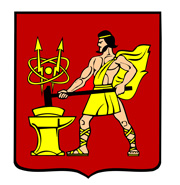 АДМИНИСТРАЦИЯ ГОРОДСКОГО ОКРУГА ЭЛЕКТРОСТАЛЬМОСКОВСКОЙ ОБЛАСТИПОСТАНОВЛЕНИЕ31.05.2021 № 421/5О внесении изменения в перечень избирательных участков и их границ, образованных на территории городского округа Электросталь Московской области, утвержденный постановлением Администрации городского округа Электросталь Московской области от 05.02.2021 № 101/2 «О внесении изменений в перечень избирательных участков и их границ, образованных на территории городского округа Электросталь Московской области»	В соответствии с федеральными законами от 12.06.2002 № 67-ФЗ «Об основных гарантиях избирательных прав и права на участие в референдуме граждан Российской Федерации», от 06.10.2003 № 131-ФЗ «Об общих принципах организации местного самоуправления в Российской Федерации» Администрация городского округа Электросталь Московской области ПОСТАНОВЛЯЕТ:	1. Внести в перечень избирательных участков и их границ, образованных на территории городского округа Электросталь Московской области, утвержденный постановлением Администрации городского округа Электросталь Московской области 
от 05.02.2021 № 101/2 «О внесении изменений в перечень избирательных участков и их границ, образованных на территории городского округа Электросталь Московской области» изменения следующего содержания:	1.1. Исключить из состава избирательного участка № 3560 деревню Пушкино, СНТ «Горелый лес», «Надежда», «Рассвет», «Березка», «Березка-3», «Южное», «Факел», «Камышок», «Пушкино-2», «Теремок», «Энтузиаст», ТСН «Новая Березка-2 Пушкино».1.2. Включить в состав избирательного участка № 1936 деревню Пушкино, СНТ «Горелый лес», «Надежда», «Рассвет», «Березка», «Березка-3», «Южное», «Факел», «Камышок», «Пушкино-2», «Теремок», «Энтузиаст», ТСН «Новая Березка-2 Пушкино».2. Опубликовать настоящее постановление в газете «Официальный вестник» и разместить на официальном сайте городского округа Электросталь Московской области в информационно-коммуникационной сети «Интернет» по адресу www.electrostal.ru.	3. Настоящее постановление вступает в силу после его подписания.Глава городского округа								И.Ю. Волкова